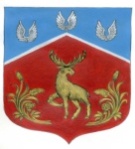 СОВЕТ ДЕПУТАТОВмуниципального образования Громовское сельское поселениемуниципального образования Приозерский муниципальный районЛенинградской областиР Е Ш Е Н И Еот  07 августа  2017  г.                                № 104Об утверждении проекта Устава муниципального образования Громовское сельское поселение муниципального образования Приозерский муниципальный район Ленинградской области в новой редакции.     В  соответствии  с Федеральным законом от 06 октября 2003 года № 131-ФЗ «Об общих принципах организации местного самоуправления в Российской Федерации», в целях приведения Устава муниципального образования Громовское сельское поселение в соответствие с действующим законодательством, Совет  депутатов  муниципального образования Громовское сельское  поселение муниципального  образования  Приозерский   муниципальный  район  Ленинградской  области   РЕШИЛ:Утвердить проект Устава муниципального образования Громовское сельское поселение муниципального образования Приозерский муниципальный район Ленинградской области в новой редакции.Опубликовать настоящее решение в средствах массовой информации Приозерского района и на официальном сайте поселения www.admingromovo.ru.Вынести настоящее решение на публичные слушания и назначить дату публичных слушаний 04 сентября 2017 года в 16 часов 00 минут в здании администрации МО Громовское сельское поселение.Глава муниципального образования:                                              А.Д.Покровский